Race and Sports Bookmaking (Sports Bookmaking Venues) Determination 2019 
(No 4)Disallowable Instrument DI2019—197made under theRace and Sports Bookmaking Act 2001, s21(1) - Determination of sports bookmaking venues1.  Name of InstrumentThis Instrument is the Race and Sports Bookmaking (Sports Bookmaking Venues) Determination 2019 (No 4).2.  CommencementThis Instrument commences at 12:00am (midnight) on 9 August 2019. 3.   DeterminationI determine the area, being that within 1 (one) metre of any selling terminal owned and operated by Tabcorp ACT Pty Ltd at the temporary location specified in the Schedule to this instrument, as a sports bookmaking venue.  The terminals must be located at the position identified by the ‘TAB’ insignia at each venue as identified in the Schedule. For the purposes of this determination a “selling terminal” is any Commission approved selling device, owned and operated by Tabcorp ACT Pty Ltd, the purpose of which is to provide retail sales of Tabcorp ACT Pty Ltd products.4.   ExpiryThis Instrument expires 11:59pm on 9 August 2019. Derise CubinDelegateACT Gambling and Racing Commission8 August 2019Manuka OvalManuka Circle, Griffith, ACT 2603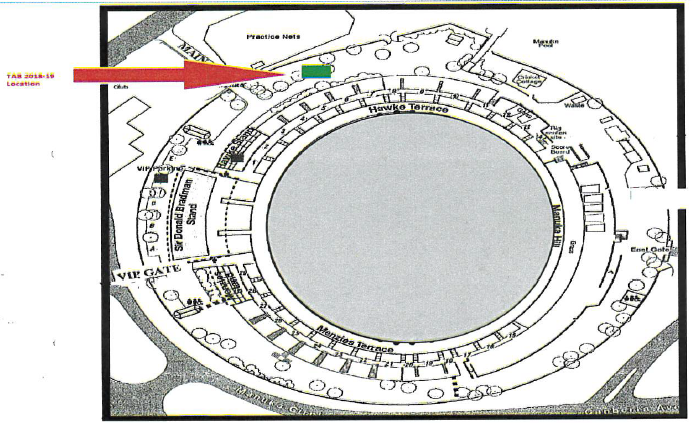 